ЗАКАРПАТСЬКИЙ УГОРСЬКИЙ ІНСТИТУТ ІМ. Ф. РАКОЦІ ІІКАФЕДРА БІОЛОГІЇ ТА ХІМІЇII. RÁKÓCZI FERENC KÁRPÁTALJAI MAGYAR FŐISKOLABIOLÓGIA ÉS KÉMIA TANSZÉKA BIOLÓGIAÍRÁSBELI  FELVÉTELI VIZSGA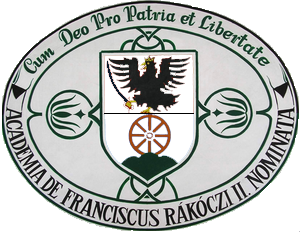 Берегово / Beregszász, 2017változatElső részJelöld meg a növényi sejt tartaléktápanyagát!cellulózkeményítőglikogénglükóz Jelöld meg azt a gombát, amely az ételek romlását okozza!taplógombagalambgombalégyölő galócapenészgombaA papucsállatka mozgásszerve:állábostorsertékcsillókMelyik emlős embriója fejlődik tojásból?galambteknőskengurukacsacsőrű emlősMelyik tudomány foglalkozik a szervek és szervrendszerek felépítésével?fiziológiahisztológiaanatómiacitológiaMelyik laposcsont?lapockacsontkulcscsont combcsontfelkarcsontHonnan indul a nagyvérkör? a jobb pitvarbóla jobb kamrábóla bal pitvarbóla bal kamrábólA légzőrendszer melyik szervében történik a levegő szűrése és nedvesítése?a tüdőbena hörgőkbena gégébenaz orrüregbenMit okoz a D vitaminhiány?skorbutotangolkórttbc-thasnyálmirigy gyulladástJelöld meg a bőr funkcióját!a test mozgatásaa hőszabályozásanyagszállítása mikroorganizmusok pusztításaMelyik mirigy termeli az inzulint?hasnyálmirigynyálmirigyhipofízisa petefészekMelyik női ivarsejt?spermatozoidpetesejtoszteocitaneuronMásodik részMelyik törzsbe tartozik az alábbi tulajdonságokkal rendelkező növény: lehet egysejtű, fonalas és telepes, egyeseknek ostoruk van.barázdásmoszatokzöld moszatokzsurlófélékpáfrányfélékJelöld meg a gímpáfrány és az erdei fenyő közös tulajdonságát!magról szaporodnakmegtermékenyítésükhöz nélkülözhetetlen a vízgyökér segítségével rögzülnek a talajbaspóráikat rovarok terjesztikMelyik rendbe tartozik az az állat, amelynek a testét kitinváz borítja, 3 pár járólába van és egy pár szárnya.a Viharmadarak rendjébea Denevérek rendjébea Pikkelyesszárnyúak rendjébea Kétszárnyúak rendjébeMelyik tulajdonság segíti a szarvasmarha galandféreg és a májmétely parazita életmódhoz való alkalmazkodását.jól fejlett idegrendszerkevés utódnégy rekeszes szívösszetett életciklus gazdaváltássalMelyik a látási analizátor ingervezető része?az agykéreg látómezejea látóidega pálcikáka csapokMelyik anyag segíti a véralvadást?inzulinalbuminfibrinogénhemoglobinMelyik az az anyag, amelynek aránya az elsődleges és a másodlagos vizeletben 150:1húgysavammóniavízglükózMelyik szembetegség esetén fókuszálódik a tárgyak képe az ideghártya mögött?daltonizmustávollátásasztigmatizmusrövidlátásMelyik funkcionális rendszer működteti a tédreflexet?az idegrendszer és a támasztás-mozgás rendszerea vérkeringési rendszer és a kiválasztórendszera vérkeringési és a légzőrendszeraz idegrendszer és a vérkeringési rendszerMi jellemző egy melankólikus ember idegrendszeri folyamatairagyengeségnagy erőkiegyensúlyozottságnagyfokú rugalmasságHarmadik részMelyik állítás igaz a képen látható növényi szervre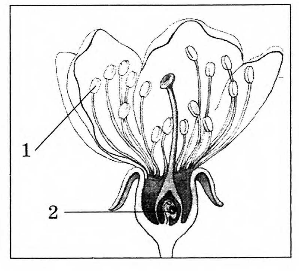 ez egy zárvatermő növény szaporítószerveennek a virágnak kettős virágtakarója vana -1-es szám a magkezdeményt jelölia 2-es szám a porzót jelöliI. I. és II.III. és IV.I., II., III.Mely állítások igazak a képen látható állatra?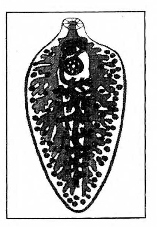 ez egy élősködő laposférega gyűrűsférgek törzsébe tartozikemésztőrendszere egynyílásúemberi élősködőI. II. I. és III.I., III., IV.Mely állítások igazak az ábrán látható emberi sejtre?Az 1-es szám az idegrostot jelöl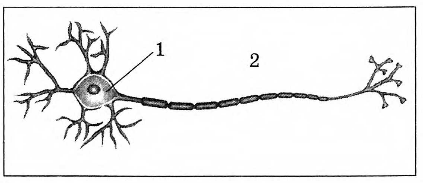 Az 2-es szám egy különálló sejtet jelölAz 1.-es az idegsejt sejttestét jelöliA 2.-es szám az axont jelöliI. I. és III.II. és IV.II., III., IV.Párosítsd a testfolyadékokat a funkcióikkal!nyál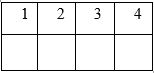 könnyvérvizeletmérgező anyagok kiürítése a szervezetbőla szem felszínének nedvesítésetápanyagszállítása táplálék nedvesítésea zsírok emulgeálásaRakd sorrendbe a véredényeket a bennük áramló vér sebességétől függően, attól a véredénytől kezdve, amelyikben a leglassabban áramlik!felső öblös vénaa hajszálér vénás szakaszatüdőartériaaortaNegyedik részMagyarázzátok meg a cukorbetegség kialakulásának okait!Tegyetek javaslatot az emlékezés fejlesztésére!__________________________________________________________________________________________________________________________________________________________________________________________________________________________________________________________________________________________________________________________________________________________________________________________________________________________________________________________________________________________________________________________________________________________________________________________________________________________________________________________________________________________________________________________________________________________________________________________________________________________________________________________________________________________________________________________________________________________________________________________________________________________________________________________________________________________________________________________________________________________________________________________________________________________________________________________________________________________________________________________________________________________________________________________________________________________________________________________________________________________________________________________________________________________________________________________________________________________________________________________________________________________________________________________________________________________________________________________________________________________________________________________________________________________________________________________________________________________________________________________________________________________________________________________________________________________________________________________________________________________________________________________________________________________________________________________________________________________________________________________________________FeleletlapváltozatElső rész1.-12. kérdések (24 pont)/_________Második rész13.-22.-kérdések (40 pont)/_________Harmadik rész23.-25.-kérdések(9 pont)/______26. kérdés (8 pont)/_____27. kérdés (4 pont)/ _____Negyedik részElért pontszám: 100/1.2.3.4.5.6.7.8.9.10.11.12.ABCDEllenőrzés13.14.15.16.17.18.19.20.21.22.ABCDEllenőrzés23.24.25.ABCDEllenőrzésABCD1.2.3.4.EllenőrzésABCD1.2.3.4.EllenőrzésFeladatPontszámA./10 pontB./5 pontÖsszesen szerzett15/